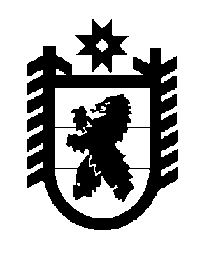 Российская Федерация Республика Карелия    ПРАВИТЕЛЬСТВО РЕСПУБЛИКИ КАРЕЛИЯРАСПОРЯЖЕНИЕот  2 марта 2015 года № 105р-Пг. Петрозаводск Внести в состав рабочей группы по подготовке к проведению 
в Республике Карелия в 2015 году ХХ межрегиональных соревнований «Школа безопасности» и Х межрегионального полевого лагеря «Юный спасатель», образованной распоряжением Правительства Республики Карелия  от 3 февраля 2015 года № 66р-П, изменение, включив в него Ермоленко Р.Е. – заместителя главы администрации Петрозаводского городского округа – председателя комитета социального развития 
(по согласованию).           ГлаваРеспублики  Карелия                                                             А.П. Худилайнен